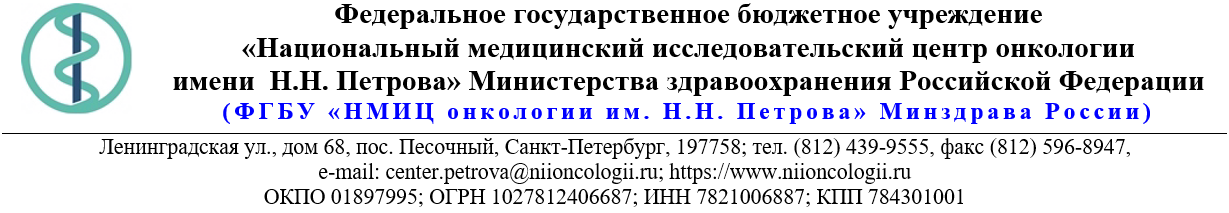 13.Описание объекта закупки06.06.2024 № 21.1-03/938Ссылка на данный номер обязательна!Запрос о предоставлении ценовой информациидля нужд ФГБУ «НМИЦ онкологии им. Н.Н. Петрова» Минздрава РоссииСтруктура цены (расходы, включенные в цену товара/работы/услуги) должна включать в себя:1)	стоимость товара/работы/услуги; 2)	стоимость упаковки товара;3)	стоимость транспортировки товара от склада поставщика до склада покупателя, включающая в себя все сопутствующие расходы, а также погрузочно-разгрузочные работы;4)	расходы поставщика на уплату таможенных сборов, налоговых и иных обязательных платежей, обязанность по внесению которых установлена российским законодательством;5)  все иные прямые и косвенные накладные расходы поставщика/подрядчика/исполнителя, связанные с поставкой товара/выполнением работ/оказанием услуг и необходимые для надлежащего выполнения обязательств.Сведения о товаре/работе/услуге: содержатся в Приложении.Просим всех заинтересованных лиц представить свои коммерческие предложения (далее - КП) о цене поставки товара/выполнения работы/оказания услуги с использованием прилагаемой формы описания  товара/работы/услуги и направлять их в форме электронного документа, подписанного квалифицированной электронной цифровой подписью (электронная цифровая подпись должна быть открепленной, в формате “sig”) по следующему адресу: 4399541@niioncologii.ru.Информируем, что направленные предложения не будут рассматриваться в качестве заявки на участие в закупке и не дают в дальнейшем каких-либо преимуществ для лиц, подавших указанные предложения.Настоящий запрос не является извещением о проведении закупки, офертой или публичной офертой и не влечет возникновения каких-либо обязательств заказчика.Из ответа на запрос должны однозначно определяться цена единицы товара/работы/услуги и общая цена контракта на условиях, указанных в запросе, срок действия предлагаемой цены.КП оформляется на официальном бланке (при наличии), должно содержать реквизиты организации (официальное наименование, ИНН, КПП - обязательно), и должно содержать ссылку на дату и номер запроса о предоставлении ценовой информации. КП должно содержать актуальные на момент запроса цены товара (работ, услуг), технические характеристики и прочие данные, в том числе условия поставки и оплаты, полностью соответствующие указанным в запросе о предоставлении ценовой информации.В КП должно содержаться однозначное указание на то, что предлагаемые товары (работы, услуги) полностью и по всем запрошенным характеристиками соответствуют описанию объекта закупки, содержащемуся в запросе о предоставлении ценовой информации, выраженное одним из следующих способов: - указанием в КП соответствующего запросу описания товара (работы, услуги)- подтверждением в тексте КП намерения поставки товара (выполнения работы, услуги) на условиях, указанных в запросе, в случае заключения контракта.Обращаем внимание, что в случае осуществления закупки путём заключения контракта (договора) с единственным поставщиком (в предусмотренных законом случаях) контракт (договор) заключается в форме электронного документа с использованием системы электронного документооборота. Документы о приемке по такому контракту (договору) также оформляются в виде электронных документов в системе электронного документооборота.1.Наименование объекта закупкиОказание услуг по программе "Безопасные методы и приемы выполнения работ на высоте для работников"2.Место поставки товара, оказания услуг, выполнения работочно-заочная форма обучения с применением дистанционных обучающих технологий3.Авансирование (предусмотрено (____%)/ не предусмотрено)не предусмотрено4.Дата начала исполнения обязательств контрагентом Июнь20245.Срок окончания исполнения обязательств контрагентом  Сентябрь 20246.Периодичность выполнения работ, оказания услуг, количество партий поставляемого товаров Не менее 24 часов7.Документы, которые должны быть представлены контрагентом вместе с товаром, результатом выполненной работы, оказанной услуги (либо в составе заявки на участие) -универсальный передаточный документ (УПД);-документы, свидетельствующие о прохождении обучения8.Требования к гарантии качества товара, работы, услуги (да/нет)8.1.Срок, на который предоставляется гарантия и (или) требования к объему предоставления гарантий качества товара, работы, услуги (Если ДА)не предусмотрено8.2.Размер обеспечения гарантийных обязательств
 (до 10% НМЦК) не предусмотрено9.Преимущества, требования к участникам, нац.режим не предусмотрено9.1.Преимущества (СМП, Инвалиды, УИС) не предусмотрено9.2.Требования к участникам (специальное разрешение (лицензия), аккредитация, членство в СРО или свидетельство о допуске к определенному виду работ) Наличие лицензии, подтверждающая право Исполнителя на осуществление деятельности в сфере образовательных услуг9.3.Запреты, ограничения, условия допуска по статье 14 Закона 
№ 44-ФЗ  не предусмотрено10.Дополнительные требования к участникам 
(при наличии ПП № 2571)  не предусмотрено11.Страна происхождения (указывается участником в заявке, коммерческом предложении)не предусмотрено12.Количество и единица измерения объекта закупкиУказаны в пункте 13Наименование продукцииКоличество продукцииОписание требований к продукции, поставщику (подрядчику, исполнителю) и условиям контрактаТребования к сроку (срокам) удовлетворения потребности (месяц, квартал или полугодие финансового года)Обоснование необходимости приобретения продукцииОказание услуг по программе "Безопасные методы и приемы выполнения работ на высоте для работников"191.Действующая лицензия, подтверждающая право Исполнителя на осуществление деятельности в сфере образовательных услуг.2.Форма обучения: очно-заочная.3.Количество часов –  не менее 24 часов.4.По окончании обучения: выдача удостоверений установленного образца.Июнь-сентябрь 2024Повышение квалификации